Wir laden Sie ein zur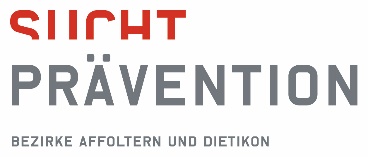 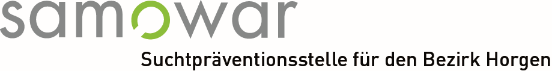 Fortbildung für Schulleitungen, Lehrpersonen und Schulsozialarbeitende zum Thema Verstehen – erkennen – unterstützen
Kinder und Jugendliche aus suchtbelasteten Familien Teil 1:  20. März 2019 – Die Situation der Kinder und Jugendlichen Teil 2:  27. März 2019 – Umgang mit den Eltern Ort 	Stiftung zum Glockenhaus, Sihlstrasse 33, 8021 ZürichZeit 	13.30 - 17.00 UhrEingeladen 	Alle interessierten Lehrpersonen, Schulleitenden und Schulsozialarbeitenden der gesamten Volksschule aus den Bezirken Affoltern, Dietikon, Horgen, Hinwil, Pfäffikon und Uster Kursleitung 	Renate Gasser, Fachpsychologin für Psychotherapie & Kinder- und Jugendpsychologie FSP (www.renategasser.ch)

Julia Rüdiger, Fachmitarbeiterin PräventionSuchtpräventionsstelle Zürcher Oberland	Fabian Bächli und Renate Buechi, Fachmitarbeitende Prävention	Samowar, Suchtpräventionsstelle Bezirk Horgen	Maya Kipfer, Fachmitarbeiterin Prävention	Suchtprävention Bezirke Affoltern und Dietikon
Inhalt Fachleute gehen davon aus, dass in der Schweiz mehrere Zehntausend Kinder und Jugendliche in einer alkoholbe-lasteten Familie leben. Wie viele  es bei illegalen Substanzen, Verhaltenssüchten und Medikamenten sind, ist kaum zu beziffern. Diese Kinder und Jugendlichen gelten als grösste,  bekannte Suchtrisikogruppe. Kinder und Jugendliche, die mit einem problematisch konsumierenden oder süchtigen Elternteil aufwachsen, sind  häufig schweren Belastungen ausgesetzt. Um ihre Eltern zu schützen, schweigen sie. 
Lehrpersonen und Schulsozialarbeitende können im Schulalltag eine wichtige Rolle einnehmen und die 
Kinder und Jugendlichen mit einfachen Mitteln unter-
stützen. Das ist wirksame Suchtprävention.In Teil 1 beleuchten wir die Situation von Kindern und Jugendlichen aus suchtbelasteten Familien. Dabei stellen wir immer den Bezug zu den Risiko- und Schutzfaktoren her, die einen Einfluss darauf nehmen, im späteren Leben selber eine Abhängigkeitserkrankung oder andere psychische Probleme zu entwickeln. Ihre Situation zu verstehen, hilft auch, diese Kinder und Jugendlichen im Schulalltag überhaupt zu erkennen und sie in ihrer individuellen Situation zu unterstützen. Wir setzen uns mit der Rolle der Lehrpersonen auseinander und gehen z.B. der Frage nach: Was sind konkret die Unterstützungsmöglichkeiten und wo sind Grenzen? Was ist wichtig bei der Zusammenarbeit innerhalb der Schule?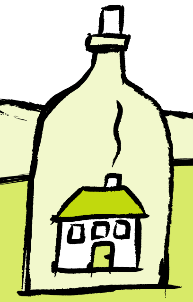 Teil 2 widmet sich der Situation der Eltern und der Gesprächsführung mit den Eltern. Das Ziel, betroffene Kinder und Jugendliche im Schulalltag zu unterstützen und ihr Wohl zu verbessern, steht im Vordergrund des Gesprächs mit den Eltern. Eine gute Vorbereitung auf das Eltern-gespräch ist wichtig. Dazu gehört unter anderem, sich der eigenen Einstellung gegenüber Suchtkranken bewusst zu sein, die Situation von suchtkranken Eltern zu verstehen und Anzeichen für eine Suchtproblematik zu kennen. Wie können Beobachtungen und Vermutungen angesprochen werden, ohne bei den Eltern Widerstand zu erzeugen? Wie können Eltern mit einem Abhängigkeitsproblem unterstützt werden, ihre Rolle und Verantwortung als Eltern wahrzunehmen? Welche Rolle hat der nicht suchtkranke Elternteil? Diesen Fragen gehen wir nach mit besonderer Berücksichtigung der Berufsrolle als Lehrperson oder Schulsozialarbeitende. Fachinput und Gruppenarbeiten mit Fallbeispielen wechseln sich ab.Ziele
Die Teilnehmenden entwickeln Sicherheit, die Kinder und Jugendlichen aus suchtbelasteten Familien zu erkennen und zu unterstützen. Sie werden sich ihrer Rolle bewusst und sehen ihre Möglichkeiten und Grenzen im Rahmen der Schule.Sie setzen sich mit der eigenen Haltung bezüglich Sucht und Konsum auseinander und kennen dessen Bedeutung für das berufliche Handeln. Sie kennen Grundsätze in der Gesprächsführung mit betroffenen Eltern und erhöhen ihre Handlungssicherheit im Gespräch mit den Eltern. Sie sind über bestehende Angebote und Fachstellen informiert und wissen, wo sie sich Unterstützung holen können. Sie sind sich den wichtigsten rechtlichen Aspekten im Umgang mit Kindern und Jugendlichen aus suchtbelasteten Familien bewusst.Die Teilnehmerzahl ist beschränkt. Anmeldungen werden nach Eingangsdatum berücksichtigt.Anmeldung bis Freitag, 18. Januar 2019 an fbaechli@samowar.ch
Name:      						Vorname:      Funktion:      Schulhaus:      						Ort:      Die Fortbildung ist für Sie kostenlos.Kontakt bei Fragen zur Anmeldung 
Renate Büchi 044 723 18 10 rbuechi@samowar.chFabian Bächli 044 723 18 13 fbaechli@samowar.chsamowar Suchtpräventionsstelle Bezirk Horgen, Bahnhofstrass 24 8800 Thalwil044 723 18 17 | info@samowar.ch 